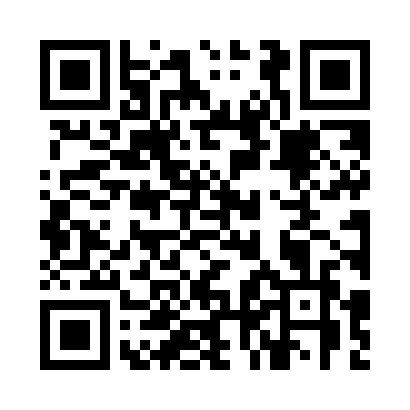 Prayer times for Brdarci, SloveniaWed 1 May 2024 - Fri 31 May 2024High Latitude Method: Angle Based RulePrayer Calculation Method: Muslim World LeagueAsar Calculation Method: HanafiPrayer times provided by https://www.salahtimes.comDateDayFajrSunriseDhuhrAsrMaghribIsha1Wed3:475:4712:565:578:069:582Thu3:455:4512:565:588:0810:003Fri3:435:4412:565:598:0910:024Sat3:415:4212:565:598:1010:045Sun3:385:4112:566:008:1110:066Mon3:365:4012:566:018:1310:087Tue3:345:3812:566:028:1410:108Wed3:325:3712:566:028:1510:129Thu3:305:3612:566:038:1610:1410Fri3:275:3412:566:048:1810:1611Sat3:255:3312:566:048:1910:1812Sun3:235:3212:566:058:2010:2013Mon3:215:3112:566:068:2110:2214Tue3:195:2912:566:068:2210:2415Wed3:175:2812:566:078:2410:2616Thu3:155:2712:566:088:2510:2817Fri3:135:2612:566:098:2610:3018Sat3:115:2512:566:098:2710:3219Sun3:095:2412:566:108:2810:3420Mon3:075:2312:566:118:2910:3621Tue3:055:2212:566:118:3010:3822Wed3:035:2112:566:128:3110:3923Thu3:015:2012:566:128:3210:4124Fri2:595:1912:566:138:3310:4325Sat2:575:1812:566:148:3410:4526Sun2:555:1812:566:148:3510:4727Mon2:545:1712:566:158:3610:4928Tue2:525:1612:576:158:3710:5029Wed2:505:1512:576:168:3810:5230Thu2:495:1512:576:178:3910:5431Fri2:475:1412:576:178:4010:55